2021年5月吉日会員　各位公益社団法人日本技術士会 中国本部本部長　　大田　一夫建設部会長　浅間　康史拝啓、時下益々ご清祥のこととお慶び申し上げます。平素は格別のご高配を賜り、厚くお礼申し上げます。さて、日本技術士会 中国本部 建設部会は、2021年6月19（土）に例会および、『中国地方のBIM/CIMとi-Constructionの動向』と題した講演会を開催します。当日は、テレビ会議システム（Teams）を使って、新型コロナウィルスの3密回避のため定員を半分程度に抑えた下記の5会場に加えて、個人が自宅等でオンラインライブ視聴できるようにWeb中継します。日本技術士会会員以外の方の参加も歓迎しますので、お誘いあわせのうえ、多数ご参加くださいますようご案内申し上げます。参加申し込みは、事務局事務の省力化のため、できるだけ下記URLの専用申込フォームからお願いします。なお、インターネットの利用環境のない方はFAX、電話での申し込みも可能です。https://forms.gle/wPwFeSKPn3UiL4dF8　　　　　　　　敬具－ 記 －1．主催：日本技術士会 中国本部 建設部会2．日時：2021年6月19日(土)　 13:30～17:053．会場：①広島会場：第3ウエノヤビル6階カンファレンス･スクエア（中区鉄砲町1番20号）　　　　 ②鳥取会場：サンイン技術コンサルタント株式会社　鳥取支店③倉吉会場：西谷技術コンサルタント（株）　　　　④山口会場：常盤地下工業（株）⑤島根会場：テクノアークしまね　小会議室自宅・勤務先等のPC（個人視聴によるオンライン参加）4．内容：13:30～14:00　【第一部】例会　　　　 14:15～17:05　【第二部】講演会14:15～15:20　開会挨拶　建設部会長　　　　　　14:20～14:50　講演1：演題「中国地方整備局におけるi-Constructionの取組」　　　　　　　　　　　　　講　師：樋野義周氏（国土交通省中国地方整備局企画部工事品質調整官）　　　　　　14:50～15:50　講演2：演題「BIM/CIMでできること，できないこと」　　　　　　　　　　　　　講　師：亀田雄二氏（復建調査設計（株）BIM/CIM推進室）　　　　　　15:50～16:00　休憩　　　　　　16:00～17:00　講演3：演題「i-Constructionの実践」　　　　　　　　　　　　　講　師：高橋広幸氏（カナツ技建工業（株）特別顧問）　　　　　　17:00～17:05　閉会挨拶　建設副部会長5． 定員、対象、参加費、CPD　（1）定　員　広島30人，鳥取10人，倉吉10名，山口10名，島根12名（2）対　象　会員・会誌購読者及び非会員（一般参加者も歓迎します。）（3）参加費　会員・会誌購読者：無料、非会員：500円、個人視聴は会員会誌購読者非会員ともに無料（4）CPD　　4会場での参加者には日本技術士会から2時間30分のCPD行事参加票を発行します。（個人視聴の方は、日本技術士会「COVID-19拡大の影響に伴う技術士CPD登録の臨時運用対応（2021年3月18日）」に基づく登録をお願いします。日本技術士会以外の学協会等への登録は、その学協会の登録ルールに則って行ってください。）（5）参加条件　体調が良好であること（体温37.5°未満）、マスク着用、手指消毒6.　申込について（1）締切り　2021年6月16日（水）（ただし、集合形式は定員になり次第締切ります。）（2）インターネットでの申込　　　https://forms.gle/wPwFeSKPn3UiL4dF8（3）FAX、電話での申込先　　公益社団法人 日本技術士会 中国本部事務局（勝田）〒730-0017 広島市中区鉄砲町1番20号 第3ウエノヤビル6階TEL： 082-511-0305　FAX : 082-511-0309　E-Mail : ipej-hiro@rapid.ocn.ne.jp標記Web講演会に参加します。(参加会場に■(または☑)ください)参加会場【□広島会場、□鳥取会場、□山口会場、□島根会場、□オンライン参加】資格は該当するものに■(または☑)を入れる。区分で会員とは日本技術士会会員を指し、該当するものに■(または☑)を入れる。技術部門は技術士か修習技術者のみ、該当するものに■(または☑)を入れる。連絡先は(会社・自宅)のうち、該当するものに■(または☑)を入れ、E-mail等を記入。同行者がいる場合は下記に記入。この個人情報は、本行事の参加申込み以外には使用しません。問合せ先：〒730-0017　広島市中区鉄砲町1-20第3ウエノヤビル6階公益社団法人日本技術士会 中国本部TEL:082-511-0305　FAX:082-511-0309　E-mail：ipej-hiro@rapid.ocn.ne.jp ①広島会場　第3ウエノヤビル6階　カンファレンススクエア広島市中区鉄砲町1番20号　082-511-0305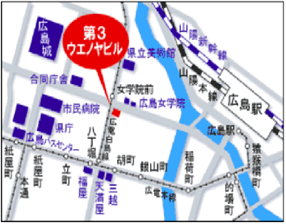 ②鳥取会場　　　　サンイン技術コンサルタント株式会社　鳥取支店鳥取市若葉台南1丁目11番地　　　TEL.0857-38-6111. 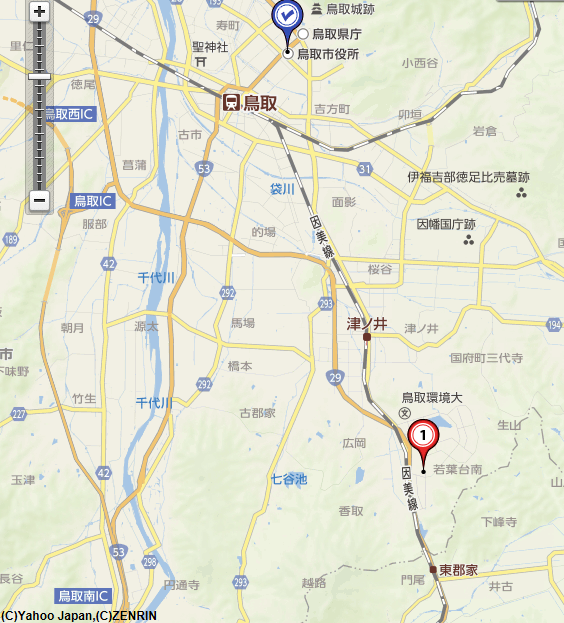 アクセス：鳥取駅より南へ車で約20分（※専用駐車場あります）③倉吉会場　　　　西谷技術コンサルタント株式会社　　鳥取県倉吉市八屋354-1TEL ： (0858)-26-2108　　FAX ： (0858)-26-2128連絡担当者：村下　勝　murage.m@nishi-tc.co.jp受信メール：murage.m@nishi-tc.co.jp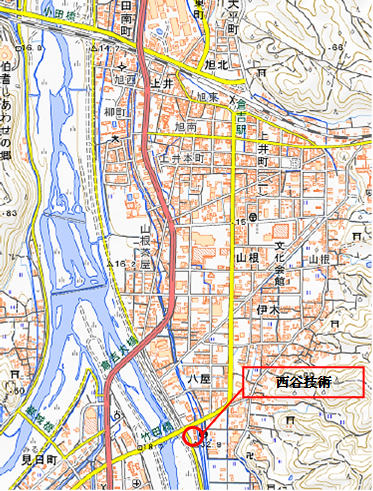 ④山口会場　常盤地下工業㈱　山口県宇部市 大字山中700番地-10　 TEL.0836-62-5300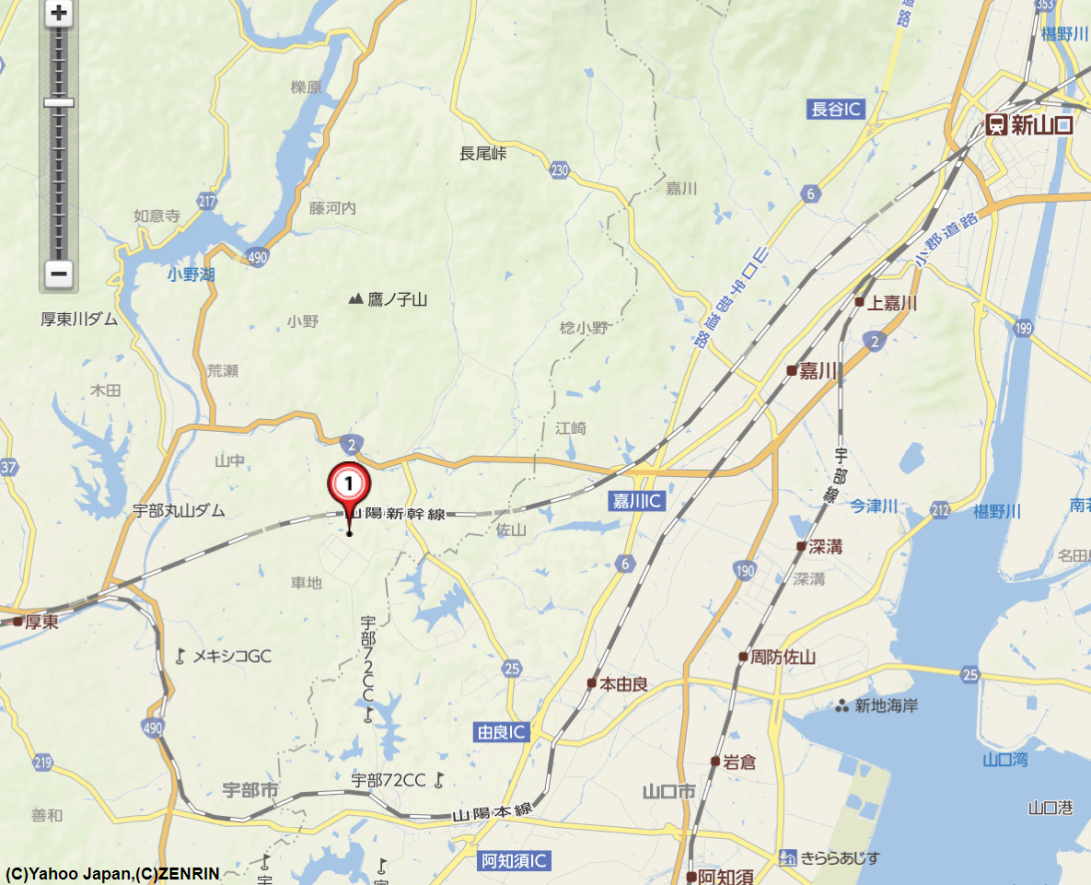 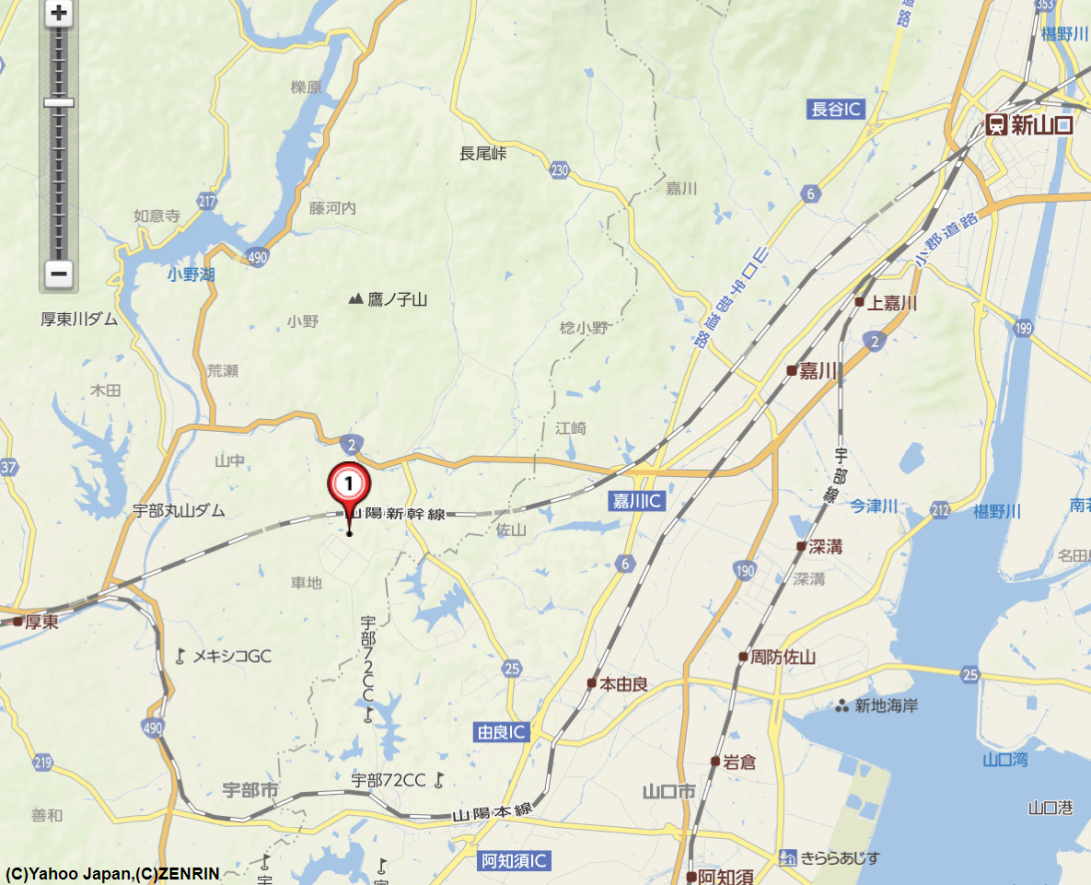 アクセス：新山口駅より西へ車で約20分⑤島根会場　テクノアークしまね（小会議室）島根県松江市北陵町１　 TEL. 0852-60-5100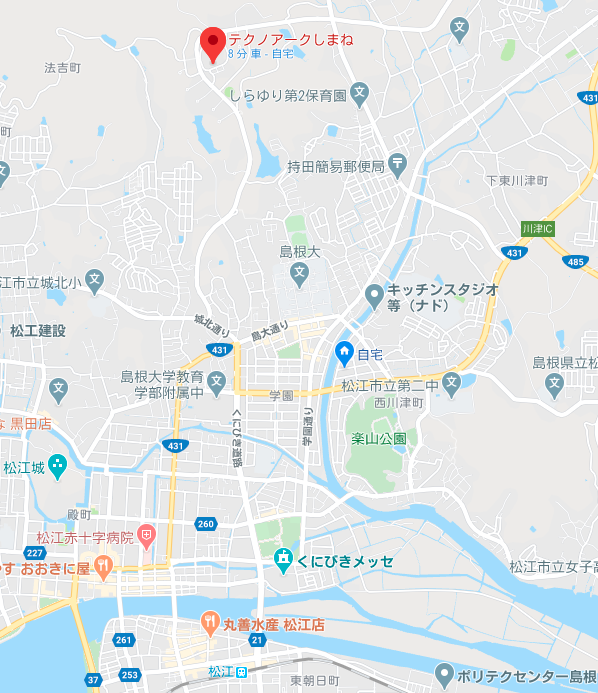 アクセス：松江駅から車で約15分（※駐車場100台ほどあります）2021年度建設部会例会・Web講演会 参加申込書(2021年6月19日)主催：公益社団法人日本技術士会中国本部申込ＦＡＸ番号：082－511－0309※メール送信可能な方は、事務局の省力化のため、メールによる申込をお願いします。氏名氏名資格(注1)区分(注2)申込者□技術士 □修習技術者□その他□会員 □非会員技術部門(注3)※複数選択可□機械　□船舶･海洋　□航空･宇宙　□電気電子　□化学　□繊維　□金属□資源工学　□建設　□上下水道　□衛生工学　□農業　□森林　□水産□経営工学　□情報工学　□応用理学　□生物工学　□環境　□原子力･放射線□総合技術監理□機械　□船舶･海洋　□航空･宇宙　□電気電子　□化学　□繊維　□金属□資源工学　□建設　□上下水道　□衛生工学　□農業　□森林　□水産□経営工学　□情報工学　□応用理学　□生物工学　□環境　□原子力･放射線□総合技術監理□機械　□船舶･海洋　□航空･宇宙　□電気電子　□化学　□繊維　□金属□資源工学　□建設　□上下水道　□衛生工学　□農業　□森林　□水産□経営工学　□情報工学　□応用理学　□生物工学　□環境　□原子力･放射線□総合技術監理□機械　□船舶･海洋　□航空･宇宙　□電気電子　□化学　□繊維　□金属□資源工学　□建設　□上下水道　□衛生工学　□農業　□森林　□水産□経営工学　□情報工学　□応用理学　□生物工学　□環境　□原子力･放射線□総合技術監理勤務先連絡先E-mail □会社　□自宅連絡先ＦＡＸ□会社　□自宅連絡先ＴＥＬ□会社　□自宅氏名資格(注1)区分(注2)同行者□技術士 □修習技術者□その他□会員 □非会員同行者□技術士 □修習技術者□その他□会員 □非会員□技術士 □修習技術者□その他□会員 □非会員